Автономная некоммерческая организация высшего образования«Поволжский православный институт имени Святителя Алексия,митрополита Московского»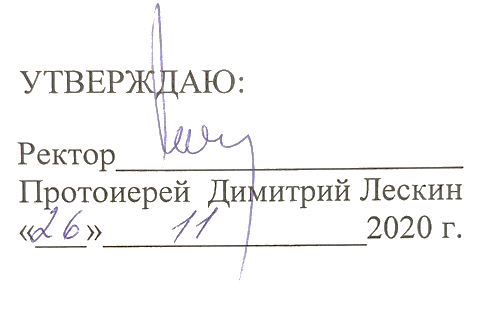 Положениеоб организации и проведении творческого конкурса «Пейзаж в графике»тема «Край родной – я тебя воспеваю»Тольятти 2020Общие положения1.1. Настоящий документ определяет порядок организации и проведения творческого Конкурса «Пейзаж в графике» в автономной некоммерческой организации высшего образования «Поволжский православный институт имени Святителя Алексия, митрополита Московского» (далее – Поволжский православный институт).1.2. Настоящий документ разработан на основании Положения об организации и проведении олимпиад (конкурсов) в автономной некоммерческой организации высшего образования «Поволжский православный институт имени Святителя Алексия, митрополита Московского».         1.3. Творческий Конкурс «Пейзаж в графике» проводится с ноября 2020 года по март 2021 года.         1.4. Место проведения творческого конкурса: г. Тольятти, Поволжский православный институт, кафедра изобразительного искусства.         1.5. Контактная информация: кандидат искусствоведения, доцент, зам. зав. кафедры изобразительного искусства Кузнецова Евгения Юрьевна, тел. 89372100044, эл. почта – art@pravinst.ru . Цель и задачи конкурса2.1. Цель конкурса «Пейзаж в графике» (тема «Край родной – я тебя воспеваю»): создание условий для раскрытия профессионального и творческого потенциала личности, духовно-нравственное воспитание, формирование активной жизненной позиции участников. 2.2. Основными задачами проведения творческого конкурса «Пейзаж в графике» являются:практический опыт участия в профессиональных конкурсах и выставках;стимулирование творческого роста и повышение интереса к творческим профессиям;стимулирование интереса к историко-культурному наследию родного края;возможность получения участниками оценки их творчества от профессионального сообщества; формирование профессионального творческого портфолио участников.Участники конкурса3.1. К участию в творческом Конкурсе «Пейзаж в графике» (тема «Край родной – я тебя воспеваю»), приглашаются:- студенты творческих направлений подготовки, специальностей средних профессиональных и высших образовательных учреждений (обучающиеся ССУЗов, ВУЗов);- обучающиеся художественных школ, школ искусств, творческих студий.3.2. Конкурс проводится в следующих возрастных категориях:- первая категория – 14-16 лет (обучающиеся художественных школ, школ искусств, творческих студий);- вторая категория – 16-23 года (студенты творческих направлений подготовки, специальностей средних профессиональных и высших образовательных учреждений).3.3. Конкурсанты своим участием дают разрешение на размещение работ в сети Интернет, проведение фото и видеосъемки своих произведений в целях популяризации изобразительного искусства и художественного образования (гарантируется сохранения авторства и авторских прав).Организация и проведение конкурса4.1. Для организации и проведения Конкурса создаётся оргкомитет, в состав которого входят сотрудники АНО ВО «Поволжский православный институт», жюри и апелляционная комиссия (Приложение 1).4.2. Жюри проверяет работы участников Конкурса в соответствии с критериями оценки, определяет победителей и представляет их в Оргкомитет Конкурса. 4.3. Апелляционная комиссия рассматривает претензии участников Конкурса после объявления предварительных результатов. Апелляционная комиссия при рассмотрении апелляций имеет право, как повысить оценку (или оставить ее прежней), так и понизить ее в случае обнаружения несоответствий, незамеченных при первоначальной проверке. Решение апелляционной комиссии является окончательным и учитывается жюри при определении общей суммы баллов при окончательном распределении мест. Сроки организации и особенности проведения конкурса5.1. Информация о проведении творческого Конкурса «Пейзаж в графике» размещена на сайте Поволжского православного института. 5.2. Формат Конкурса: дистанционно-очный – все работы участников Конкурса будут размещены на специализированной площадке в сети Интернет, лучшие творческие работы (оригиналы) будут представлены на итоговой выставке Конкурса. 5.3.  Конкурс проводится в несколько этапов:I этап: 26 ноября – 10 января 2021 г. – самостоятельное выполнение творческих работ участниками Конкурса;II этап: 11 января – 8 февраля 2021 г. –  прием творческих работ и заявок (Приложение 2) в электронном виде по адресу art@pravinst.ru. Требования к принимаемым работам: творческие работы должны соответствовать конкурсному заданию; представляется качественное фото творческой работы; формат – jpg.; максимальный вес файла – 3 Мбайта.; фото не должно иметь перспективных искажений; на фото не должны находится посторонние предметы. Жюри Конкурса имеет право отклонить работу от участия в случае ее несоответствия указанным требованиям. Все присланные творческие работы, будут размещены на сайте - Виртуальные выставки кафедры изобразительного искусства Поволжского православного института по адресу http://izoppi.tilda.ws/ в специальном разделе.III этап: 9 – 22 февраля 2021 г. –  работа жюри, определение победителей Конкурса, определение работ-участников итоговой выставки.IV этап: 23 – 28 февраля 2021 г. –  осведомление участников Конкурса о необходимости предоставления оригинала творческой работы для итоговой выставки, сбор творческих работ-участников итоговой выставки. Для участия в итоговой выставке конкурсантам необходимо предоставить оригинал творческой работы по адресу: г. Тольятти, ул. Юбилейная 4А, каб. 307. (ВНИМАНИЕ! Оформление работ (рамы, паспорту, этикетаж) для итоговой выставки проводится организатором Конкурса – кафедрой изобразительного искусства Поволжского православного института, после окончания выставки оригинал работы возвращается участнику). V этап: март 2021 г.  организация и проведение итоговой выставки, награждение победителей Конкурса.Содержание задания конкурсаТворческий конкурс «Пейзаж в графике» в 2020-2021 учебном году проводится в рамках темы «Край родной – я тебя воспеваю», Конкурс предполагает создание графических творческих работ, обращенных к красоте, истории родного края. Задание для участников Конкурса:Познакомиться с творчеством русских и зарубежных художников-пейзажистов, определить способы передачи настроения пейзажа, его вид;Изучить природные ландшафты, архитектурное наследие, городские и сельские виды родного края;Определится с видом пейзажа (для участия в Конкурсе принимаются любые виды пейзажа – природный, городской, сельский, архитектурный и т.д.); выбрать графический материал; создать творческую работу – пейзаж в графике. Пейзаж должен отражать конкретное место, его решение может быть, как реалистичным, так и декоративным/формальным.В процессе работы над графическими листами, можно   использовать различные художественные материалы - тушь, перо, карандаш, уголь, сангина, пастель, акварель, ручка, кисть, белая, либо тонированная бумага.Формат творческой работы: А3, А4 (на выбор).Использование в своих работах плагиата не допускается.Количество подаваемых работ на Конкурс не ограничивается.Пейзаж – жанр изобразительного искусства, в котором основным предметом изображения является первозданная, либо в той или иной степени преображённая человеком природа, окружающая среда.Пейзаж сравнительно молодой жанр живописи, окончательное его формирование, как самостоятельного жанра происходит в 19 веке, сегодня является одним из наиболее популярных и любимых жанров изобразительного искусства. Написание пейзажа всегда требует о художника личного эмоционального отношения к состоянию природы, которое автор собирается отобразить, четкого применения знаний о линейной и воздушной перспективе, пропорциональности, композиции, светотени. В зависимости от главного предмета изображения, его характера, внутри пейзажного жанра различают следующие виды: природный пейзаж – изображение природного ландшафта лесов, полей, рек, явлений природы в разное время суток (утро, вечер, закат, рассвет) и в разные времена года (осенний, зимний, весенний, летний);сельский – изображение деревень и сел, где внимание уделено единению с природой, гармоничному сосуществование человека и окружающего мира, простому сельскому быту;архитектурный – пейзаж, демонстрирующий красоту зданий и сооружений, их фрагментов. Исторические постройки, церковная архитектура становятся объектом внимания художника; городской – изображение города, видов улиц, кварталов, населенных жителями и транспортом; морской – марины, изображение моря, морской стихии;парковый – пейзаж обжитой человеком природы, обустроенной для приятного время провождения;индустриальный, промышленный пейзаж – появился с развитием большого производства и городского строительства;лирический пейзаж или пейзаж настроения – пейзажи выразительно передают зрителю настроения и впечатления художника от природы в момент написания картины. Иногда художник в работе над пейзажем использует фигуративные включения (люди, животные - стаффаж), преимущественно в виде относительно мимолётных сюжетных ситуаций. Пейзаж, как жанр способен поднимать вопросы истории, философии, любви к родине. Данный конкурс предполагает создание творческих работ на основе природных ландшафтов, сельских, городских и архитектурных объектов родного края. Исполнение пейзажа в графике позволит участникам максимально раскрыть свои творческие способности и продемонстрировать художественные навыки.Критерии оценки работ, выполненных участниками творческого конкурса «Пейзаж в графике»7.1. Критерии оценки работ:соответствие творческой работы заданию Конкурса;выразительность и характерность образов;передача настроения в творческой работе;грамотность и выразительность композиционного решения;соблюдение масштабности, пропорциональности и законов перспективы в творческой работе;эстетика цвета и графического исполнения творческой работы;цельность и выразительность изображения;авторский подход к выполнению творческой работы;грамотное владение художественными материалами;самостоятельность замысла и исполнения.7.2. Каждый критерий имеет 10 уровней. При систематизации результатов используется стобалльная система. Полученные уровни по каждому критерию суммируются, и высчитывается общий оценочный балл работы.7.3. В случае если победители набрали одинаковое количество баллов, жюри имеет право на выделение дополнительного первого, второго или третьего места.Определение победителей конкурса и поощрение участников8.1. Победители определяются по лучшим показателям (баллам) выполнения конкурсного задания. 8.2. По итогам Конкурса победителям в каждой возрастной категории присуждается:- диплом за I место;- диплом за II место;- диплом за III место.Участникам, показавшим высокие результаты по итогам конкурса, могут устанавливаться дополнительные поощрения. 8.3. Каждый участник получает сертификат участника (в электронном виде).Разработчик:                                                            Приложение 1                      Состав оргкомитета творческого конкурса «Пейзаж в графике»тема «Край родной – я тебя воспеваю»Председатель –  Козляков А.Я., к.п.н., доцент, член СХ России, зав. кафедрой изобразительного искусства АНО ВО «Поволжский православный институт». Члены:1. Кузнецова Е.Ю., к. искусствоведения, доцент, зам. зав. кафедрой изобразительного искусства АНО ВО «Поволжский православный институт».2. Елисеенко Д.С., председатель ЦК по специальности «Живопись (по видам)» ГБПОУ СО «Гуманитарный колледж».3. Анчуков Д.Н., член СХ России, доцент кафедры изобразительного искусства АНО ВО «Поволжский православный институт».Секретарь - Сорока А.В., к.п.н., член творческого СХ России, доцент кафедры изобразительного искусства АНО ВО «Поволжский православный институт».Состав жюри творческого конкурса «Пейзаж в графике»тема «Край родной – я тебя воспеваю»Председатель – Козляков А.Я., к.п.н., доцент, член СХ России, зав. кафедрой изобразительного искусства АНО ВО «Поволжский православный институт». Члены:1. Елисеенко Д.С., председатель ЦК по специальности «Живопись (по видам)» ГБПОУ СО «Гуманитарный колледж».2. Анчуков Д.Н., член СХ России, доцент кафедры изобразительного искусства АНО ВО «Поволжский православный институт».3. Сорока А.В., к.п.н., член творческого СХ России, доцент кафедры изобразительного искусства АНО ВО «Поволжский православный институт».4. Маслова Ю.Н., член СХ России, доцент кафедры изобразительного искусства АНО ВО «Поволжский православный институт».Состав апелляционной комиссии творческого конкурса «Пейзаж в графике»тема «Край родной – я тебя воспеваю»Председатель – Кузнецова Е.Ю., к. искусствоведения, доцент, зам. зав. кафедрой изобразительного искусства АНО ВО «Поволжский православный институт».Члены:1. Чиркова Э.В., преподаватель специальности «Живопись (по видам)» ГБПОУ СО «Гуманитарный колледж».2. Ищенко Е. В., к. культурологии, доцент кафедры изобразительного искусства АНО ВО «Поволжский православный институт».3. Сямина О.В., к. культурологии, доцент кафедры изобразительного искусства АНО ВО «Поволжский православный институт», руководитель музейно-выставочного комплекса Поволжского православного института.Приложение 2Заявка на участие в творческом Конкурсе «Пейзаж в графике»тема «Край родной – я тебя воспеваю»Я, (ФИО полностью)________________________________________________ даю личное согласие АНО ВО «Поволжский православный институт» (445028, Самарская область, г. Тольятти, ул. Революционная, д. 74.) на автоматизированную обработку моих персональных данных, мое согласие действует со дня его подписания до дня отзыва в письменной форме.(Дата, подпись)* _________________________________ * – подпись в заявке вставляется в виде фото или скана, так же можно заполнить заявку, распечатать, подписать, сфотографировать (отсканировать) и прикрепить к письму в виде файла формата jpg.Все поля обязательны к заполнению, заявка присылается вместе с фото творческой работы на адрес art@pravinst.ru , если работ несколько, то каждое фото нужно подписывать названием, указанным в заявке.Заведующий кафедрой изобразительного искусства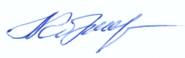 А.Я. КозляковЗам. зав. кафедрой изобразительного искусства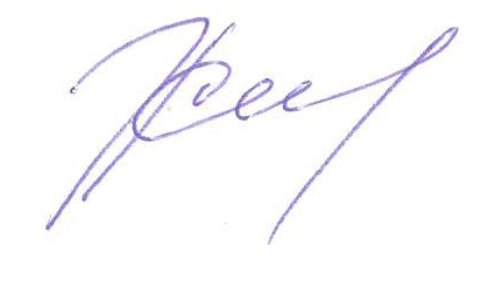 Е. Ю. КузнецоваФамилия Имя Отчество (полностью) автораОбразовательное учреждение (полное название)Возрастная категорияНаправление подготовки/специальность, курс, группа (для студентов средне-профессиональных и высших образовательных организаций)Класс (для обучающихся художественных школ, школ искусств, творческих студий)Название работ(ы), техника исполнения1.2.3.…Контактный телефон (автора/руководителя)e-mail (автора/руководителя)Фамилия Имя Отчество руководителя  (полностью), должность